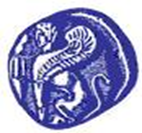 ΠΑΝΕΠΙΣΤΗΜΙΟ ΑΙΓΑΙΟΥΠΕΝΤΑΜΕΛΗΣ ΚΕΝΤΡΙΚΗ ΕΦΟΡΕΥΤΙΚΗ ΕΠΙΤΡΟΠΗΔΙΕΝΕΡΓΕΙΑΣ ΕΚΛΟΓΩΝ ΑΝΑΔΕΙΞΗΣ ΚΟΣΜΗΤΟΡΑ/ΚΟΣΜΗΤΟΡΙΣΣΑΣΣΧΟΛΗΣ ΠΕΡΙΒΑΛΛΟΝΤΟΣ ΠΑΝΕΠΙΣΤΗΜΙΟΥ ΑΙΓΑΙΟΥ Μυτιλήνη, 24/05/2018        Α.Π.: 19ΑΠΟΦΑΣΗΗ Πενταμελής Κεντρική Εφορευτική Επιτροπή που ορίστηκε με την υπ΄ αριθμ. 15/22.05.2018 Απόφαση του Κοσμήτορα της Σχολής Περιβάλλοντος του Πανεπιστημίου Αιγαίου (ΑΔΑ: ΩΦΟ5469Β7Λ-2Φ7) για την ανάδειξη Κοσμήτορα/Κοσμητόρισσας της Σχολής Περιβάλλοντος του Πανεπιστημίου Αιγαίου, αφού έλαβε υπόψη:Τις διατάξεις του άρθρου 19 του Ν.4485/2017 (ΦΕΚ Α΄ 114)Την υπ’ αριθμ. 8/09.05.2018 Προκήρυξη εκλογών για την ανάδειξη Κοσμήτορα/Κοσμητόρισσας της Σχολής Περιβάλλοντος του Πανεπιστημίου Αιγαίου (ΑΔΑ: ΨΟΜ9469Β7Λ-ΒΥΥ) καθώς και την Ορθή Επανάληψη Προκήρυξης εκλογών για την ανάδειξη Κοσμήτορα/Κοσμητόρισσας της Σχολής Περιβάλλοντος του Πανεπιστημίου Αιγαίου (ΑΔΑ: 7843469Β7Λ-3ΟΥ)Την υπ’ αρ. 153348/Ζ1/15.09.2017  Υπουργική απόφαση με θέμα «Τρόπος διεξαγωγής των εκλογικών διαδικασιών για την ανάδειξη των μονοπρόσωπων οργάνων των Α.Ε.Ι. και διαδικασία ορισμού και ανάδειξης εκπροσώπων των μελών Ε.Ε.Π., Ε.ΔΙ.Π. και Ε.Τ.Ε.Π., των διοικητικών υπαλλήλων και των φοιτητών στα συλλογικά όργανα των Α.Ε.Ι. κατά την πρώτη εφαρμογή του ν. 4485/2017 (Α’ 114)» (ΦΕΚ Β’ 3255) όπως έχει τροποποιηθεί και ισχύειΑποφασίζειΟμόφωνα και ορίζει:Για την εκλογή χρησιμοποιούνται έντυπα ορθογώνια ψηφοδέλτια από λευκό χαρτί με τις εξής διαστάσεις: Α4 ως χώρο διεξαγωγής της ψηφοφορίας για την εκλογή Κοσμήτορα/Κοσμητόρισσας της Σχολής Περιβάλλοντος, το κτίριο του Τμήματος Επιστημών της Θάλασσας. για τα Τμήματα Περιβάλλοντος και Επιστημών της Θάλασσας (Μυτιλήνη) ως χώρο διεξαγωγής της ψηφοφορίας για την εκλογή Κοσμήτορα/Κοσμητόρισσας της Σχολής Περιβάλλοντος, το κτίριο Γραμματείας του Τμήματος Επιστήμης Τροφίμων και Διατροφής για το Τμήμα Επιστημών Τροφίμων και Διατροφής (Λήμνος)Τη λειτουργία ενός εκλογικού Τμήματος στην αίθουσα Συνεδριάσεων στο κτίριο του Τμήματος Επιστημών της Θάλασσας στη ΜυτιλήνηΤη λειτουργία ενός εκλογικού Τμήματος στην αίθουσα Γραμματεία στο κτίριο του Τμήματος Επιστήμης Τροφίμων και Διατροφής στη ΛήμνοΗ ψηφοφορία είναι άμεση και μυστική και θα διεξαχθεί με κάλπη την  Τετάρτη 13 Ιουνίου 2018 από 9:00 έως και 15:00.Σε περίπτωση επαναληπτικής ψηφοφορίας αυτή θα πραγματοποιηθεί με κάλπη την Τετάρτη 20 Ιουνίου 2018  στην ίδια αίθουσα τις ίδιες ώρες.Η Πενταμελής Κεντρική  Εφορευτική ΕπιτροπήΟ ΠρόεδροςΒελεγράκης ΑντώνιοςΤα μέληΣτασινάκης ΑθανάσιοςΧασιώτης ΘωμάςΝικολάου ΑναστασίαΦουντουλάκης Μιχαήλ